HUBUNGAN KEPEMIMPINAN DENGAN EFEKTIVITAS KERJA PEGAWAI PADA KANTOR KECAMATAN ASTANAANYAR KOTA BANDUNGOleh :RISNO SATRIO102010103SKRIPSI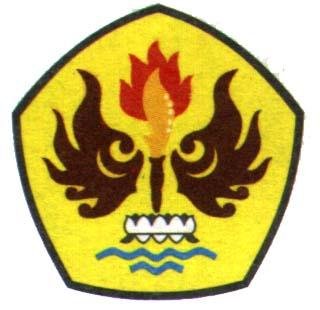 2015Diajukan untuk Memenuhi Syarat dalam Menempuh UjianSidang Sarjana Program Strata Satu (S1) pada JurusanIlmu Administrasi NegaraJURUSAN ILMU ADMINISTRASI NEGARAFAKULTAS ILMU SOSIAL DAN ILMU POLITIK UNIVERSITAS PASUNDANBANDUNG